lMADONAS NOVADA PAŠVALDĪBA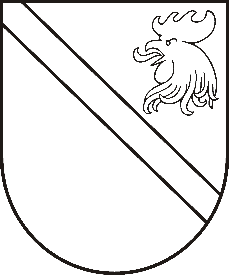 Reģ. Nr. 90000054572Saieta laukums 1, Madona, Madonas novads, LV-4801 t. 64860090, e-pasts: pasts@madona.lv ___________________________________________________________________________MADONAS NOVADA PAŠVALDĪBAS DOMESLĒMUMSMadonā2020.gada 30.septembrī							           Nr.395									     (protokols Nr.20, 17.p.)Par grozījumiem 2020. gada 27.augusta lēmumā Nr. 337 ( protokols Nr.18., p.14)Madonas novada pašvaldībā 2020. gada 27.augustā tika apstiprināts lēmums Nr. 337 “Par zemes ierīcības projekta apstiprināšanu un nekustamā īpašuma lietošanas mērķa noteikšanu plānotajām zemes vienībām  nekustamajā īpašumā “[…]” Ļaudonas pagasts, Madonas novads”.  Veicot adrešu reģistrāciju Valsts zemes dienesta adrešu reģistrā tika konstatēts, ka plānotai zemes vienībai 7070 002 0166, tiek piešķirta adrese “[…]”, Ļaudonas pagasts, Madonas novads un noteikts nekustamā īpašuma lietošanas mērķi –  zeme, uz kuras galvenā saimnieciskā darbība ir mežsaimniecība, NĪLM kods 0201, 11.3 ha platībā.Pamatojoties uz 2015. gada 8.decembra Ministru kabineta noteikumiem Nr.698. “Adresācijas noteikumi” konstatēts, ka piešķiramā adrese neatbilst noteikumu 2.9. punktam, kā rezultātā tiek veikti grozījumi 2020. gada 27.augustā  apstiprinātā lēmuma Nr. 337 ( protokols Nr.18., p.14) 3. punktā.Pamatojoties uz MK noteikumiem Nr.505 “Zemes ierīcības projekta izstrādes noteikumi” 28.2. punktu, 20.06.2006. MK noteikumiem Nr.496 “Nekustamā īpašuma lietošanas mērķu klasifikācijas un nekustamā īpašuma lietošanas mērķu noteikšanas un maiņas kārtība” pirmās daļas 2. punktu un MK noteikumiem Nr.698. “Adresācijas noteikumi” 2.9. punktu, atklāti balsojot: PAR – 12 (Andrejs Ceļapīters, Andris Dombrovskis, Zigfrīds Gora, Antra Gotlaufa, Gunārs Ikaunieks, Valda Kļaviņa, Agris Lungevičs, Ivars Miķelsons, Rihards Saulītis, Aleksandrs Šrubs, Gatis Teilis, Kaspars Udrass), PRET – NAV, ATTURAS – NAV, Madonas novada pašvaldības dome NOLEMJ:Plānotajai (projektētajai) zemes vienībai ar kadastra apzīmējumu 7070 002 0166,  Madona, Madonas novads, piešķirt nosaukumu “[…]” un noteikt nekustamā īpašuma lietošanas mērķi –  zeme, uz kuras galvenā saimnieciskā darbība ir mežsaimniecība, NĪLM kods 0201, 11.3 ha platībā.Saskaņā ar Administratīvā procesa likuma 188.panta pirmo daļu, lēmumu var pārsūdzēt viena mēneša laikā no lēmuma spēkā stāšanās dienas Administratīvajā rajona tiesā.Saskaņā ar Administratīvā procesa likuma 70.panta pirmo daļu, lēmums stājas spēkā ar brīdi, kad tas paziņots adresātam.Domes priekšsēdētājs					         	         A.LungevičsR.Vucāne 20228813